Jules-MarcelPourquoi Dieupermet-il JLla souffrance?^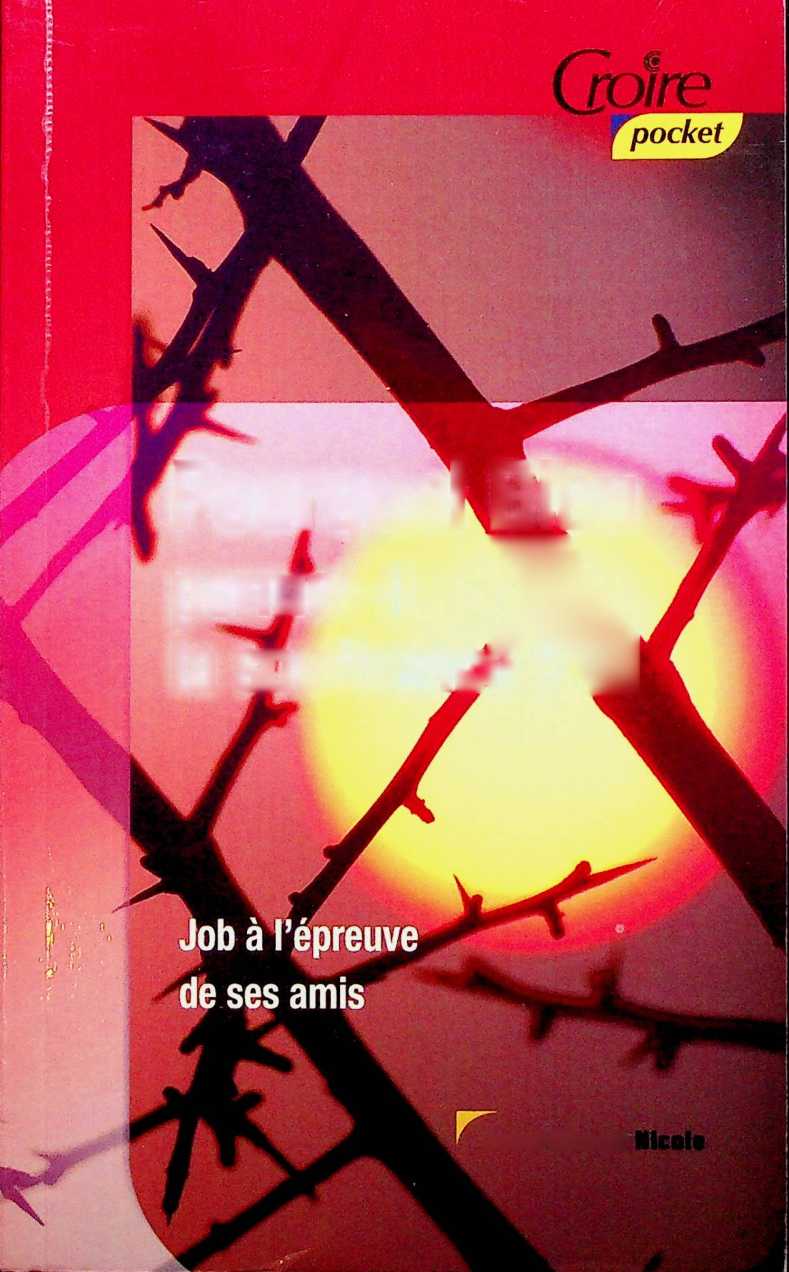 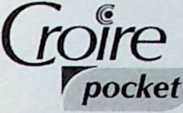 Paris 2010Pourquoi Dieupermet-illa souffrance ?Job à l’épreuve deses amisJules-Marcel NicoleDirecteur de la collectionGeorges MaryDiffusionBelgique : La Centrale Biblique, rue de la Motte 8 B-1490 Court Saint Etienne Tél. & fax : +32 (0)10 61 38 54Canada : Diffusion vidéo la Bergerie - 4255 Ouest Sainte Catherine - H3Z1P7 Westmount Québec ESTMOIvideo.bergerie@attcanada.ca - Tél. 514.906.0469 - Fax 514.933.7629France : CLC Quartier le Pélican RN7 26780 Châteauneuf du Rhône +33(0)4 75 90 20 51Suisse : Éditions Emmaüs Route de Fenil 40 CH -1806 St-Légier +41(0)21 926 82 04Abonnement : voir dernières pages intérieuresImprimerie IMEAF - 26160 La Bégude de MazencGraphisme : Damien BasléPhoto de couverture : © fotolia.comDépôt légal : 1* trimestre 2010N° d’impression : 91231ISBN : 978-2-85509-120-4© Copyright 2009 Croire-Publications48 rue de Lille - 75007 ParisTél.:+33 (0)9 5059 61 36Un jour, les fils et les filles de Job étaient en train de manger et deboire du vin chez leur grand frère.Un messager est arrivé chez Job et lui a dit : « Les bœufs étaienten train de labourer, les ânesses se trouvaient dans un champ,tout près. Une bande de nomades d’Arabie les ont attaqués, puisils les ont volés. Et ils ont tué tes serviteurs. Moi seul, j’ai pu mesauver pour te prévenir. »L’homme parlait encore, un autre messager est arrivé. Il adit : « La foudre est tombée du ciel sur les moutons et sur tesserviteurs. Elle les a tous brûlés. Moi seul, j'ai pu me sauver pourte prévenir. »L’homme parlait encore, un autre messager est arrivé. Il a dit :« Trois bandes de Chaldéens ont attaqué les chameaux, puis ilsles ont volés. Et ils ont tué tes serviteurs. Moi seul, j'ai pu mesauver pour te prévenir. »L'homme parlait encore, un autre messager est arrivé. Il a dit :« Tes fils et tes filles étaient en train de manger et de boire du vinchez leur grand frère.Un vent violent venu du désert a renversé toute la maison. Elleest tombée sur eux tous, et ils ont été tués. Moi seul, j'ai pu mesauver pour te prévenir. »Alors Job s'est levé. En signe de deuil, il a déchiré son vêtement ets’est rasé la tête. Puis il s’est mis à genoux, le front contre le sol.Il a dit : « Je suis sorti tout nu du ventre de ma mère. Jeretournerai tout nu dans le ventre de la terre. Le SEIGNEUR adonné, le SEIGNEUR a repris. Il faut remercier le SEIGNEUR ! »Job 1.13-21Job apprend sa ruine.Gravure tirée de la Bible illustrée par Gustave Doré (1832-1883).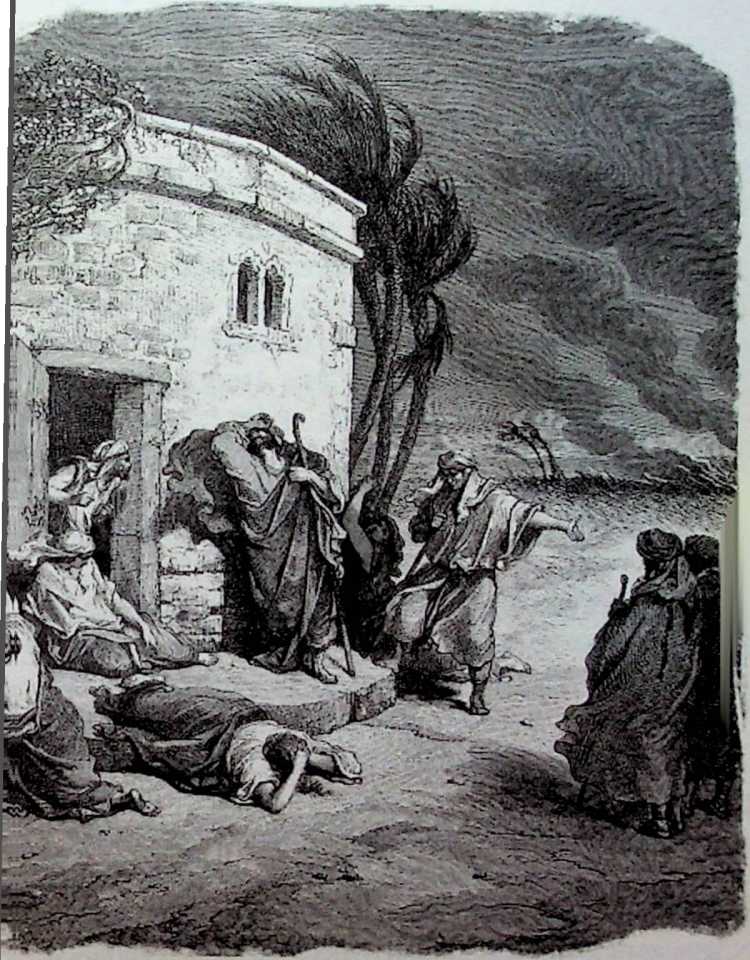 Avis au SecteurCe Croire-Pocket est en fait la réédition d’un carnet« Croire et Servir » publié en 1983, aujourd’hui épuisé.Alors directeur de l’institut Biblique de Nogent-sur-Marne et enseignant à la Faculté Libre de ThéologieÉvangélique de Vaux-sur-Seine, le professeur Jules-Marcel Nicole a proposé dans un premier temps cetteétude à la Convention Chrétienne de Morges en Suisse.Plus qu’un exposé, c’est aussi un message de quelqu’unqui a souvent été au contact de ceux qui souffrent etqui paisiblement, ouvre la Bible pour répondre à laquestion qu’un jour ou l’autre, tout le monde se pose :« Pourquoi la souffrance ? »Le thème est universel. En choisissant de l’aborder àtravers le livre de Job, Jules-Marcel Nicole se situe trèsclairement dans une perspective croyante. Le croyantn’échappe pas en effet à cette question. La différencefondamentale est sans doute qu’il peut la situer dans uncadre, qu’il sait à qui la poser.Même si le chrétien n’obtient pas toutes les réponsesqui satisferont complètement son intelligence - leproblème est insoluble pour les êtres finis que noussommes - la foi chrétienne rend possible une Présencequi habite et change toutes nos perspectives.Job, ce personnage tiraillé par ses souffrances et ses7questions ne s’est pas contenté de réponses toutesfaites. Le Dieu de la Bible ne lui a d’ailleurs pas réponduprécisément aux questions qu’il se posait. Et pourtant,Job est sorti de son épreuve fortifié et émerveillé.N’est-ce pas le plus important ?SommaireIntroduction	 11Première partie	15Les réponses humaines	15La réponse des amis de Job	16La réponse d'Élihu	21La réponse de Job	25La réponse de l'auteur du livre de Job	32Deuxième partie	39La réponse de Dieu	39Les questions de Job	40L'Éternel parle	41La révélation de Dieu	48La Croix	49Appendice	53La souffrance éternelle	53IntroductionQuelques mots de présentationLa Bible est une bibliothèque très variée. Le livre deJob fait partie de cette richesse de styles littéraires,d’époques, de thèmes abordés... Il appartient aux écritsde sagesse (comme le livre biblique des Proverbes oucelui de l’Ecclésiaste par exemple) et s’exprime le plussouvent sous la forme poétique.Le sujet principal abordé par le livre de Job est celuide la souffrance et plus particulièrement, celui de lasouffrance injuste.Nous ne connaissons rien de l’auteur ni de l’époquede rédaction.Par contre, nous comprenons du contexte que lecadre des événements se situe au temps très anciendes patriarches. La scène se passe en dehors du paysd’Israël. Job y apparaît comme un nomade ou un semi-nomade, homme très riche et très influent au sein de sacommunauté.Certains commentateurs ont pensé que l’auteur s’étaitPourquoi Dieu permet-il la souffrance ?servi d’un récit fictif pour faire dialoguer entre eux desprotagonistes imaginaires et donner ainsi matière àréfléchir. C’est en effet un procédé fort possible pourl’époque et le livre de Job n’est pas sans lien avecd’autres littératures de sagesse. Toutefois, la manièredont la Bible évoque ailleurs le personnage de Job1plaide pour une historicité du personnage. Les unset les autres reconnaîtront sans difficulté que noussommes devant un livre qui a été l’objet d’un travaillittéraire élaboré. Le style poétique et les longs discoursqu’il rapporte en témoignent amplement.Petit survol du livre de JobLe livre commence par un prologue étonnant. La•rcène se passe dans le ciel : Job y apparaît comme unlomme très pieux, particulièrement exemplaire maisaccusé par Satan de servir Dieu par intérêt. Alors queJob n’en sait rien, l’Accusateur reçoit la permission defaire souffrir Job. Celui-ci perdra dans un premier tempsses biens et une grande partie de sa famille ; ce seraensuite au tour de sa santé d’être atteinte. Job devientainsi l’image même de la souffrance et du dénuement.Malgré sa douleur, Job reste digne et refuse de maudireDieu.S’ensuit un long monologue de Job où il regretted’être né. Viennent ensuite plusieurs dialogues avecses trois amis arrivés de loin pour le consoler. Cesdialogues tournent mal car ces hommes réputés sagesBIntroductionne peuvent imaginer qu’un homme souffre sans raison.Pour eux, il faut bien que Job ait commis un acte quijustifie les malheurs qui s’abattent sur lui car Dieu nepeut passer pour injuste. Avec quelques nuances, cesera aussi la teneur du discours d’un quatrième homme,Élihu. Lui aussi accuse Job de cacher ses péchés. Quantà Job, il clamera seul contre tous son innocence tout aulong du livre.Seul contre tous, Job a néanmoins fait appel à Dieu,resté jusque là étrangement silencieux. Lorsque Dieufinalement s’exprime, c’est moins pour répondre auxquestions ou aux reproches de Job que pour se révélerà lui d’une façon totalement inattendue...Georges MaryN.B. Les nombreuses références qui émaillent le texte ne doivent pasrebuter le lecteur. Elles sont une invitation à vérifier et fonder dans laBible les assertions de l’auteur, mais elles ne sont pas indispensablesà la compréhension. Bien entendu, chacun gagnera à d'abord lire lelivre de Job pour mieux apprécier l’étude qui suit.1 Ézéchiel 14.14,20 et Jacques 5.10,11.13Les réponses humainesPourquoi Dieu permet-il la souffrance ?Cette question n'est pas seulement lancée à la face du cielcomme un défi par les incrédules. Elle surgit bien souventdu cœur angoissé d'un croyant qui reste perplexe en face dumystère de la souffrance, particulièrement quand celle-ci atteintdes innocents. Parmi ceux qui liront ces lignes, sans douteque la plupart se la seront posée à un moment ou à un autre,peut-être à froid dans un climat de réflexion objective, peut-êtreen pleine crise et le cœur torturé. Nous voudrions avoir unedouble mesure de tact et d'amour pour essayer d’y répondre àla lumière de la Bible.Parmi tous les livres de la Bible, celui où ce problème est abordéavec le plus d’insistance et sous ses aspects les plus divers estle livre de Job, dont il constitue sinon le sujet principal, en toutPourquoi Dieu permet-il la souffrance ?cas un des thèmes les plus apparents. Nous passerons en revueles diverses réponses que l’on peut déduire de ces pages toutespalpitantes d’émotion et de douleur en même temps que de foi.La réponse des amis de JobPour les trois premiers amis du patriarche, Éliphaz, Bildad etTsophar, le problème est simple : toute souffrance particulièreest le résultat d’un péché particulier. Elle est proportionnéeà la gravité de l’offense. Puisque les épreuves de Job sontexceptionnelles, il doit s’être rendu spécialement coupable, etpar conséquent la seule solution pour lui, est de faire l'aveude sa faute ; alors Dieu lui pardonnera et le rétablira. Chacundes trois amis expose la même thèse dans son style particulier,Éliphaz avec une condescendance solennelle, Bildad enalignant des sentences, Tsophar avec une impétuosité juvénile.On peut noter aussi qu’au fur et à mesure que la discussion seprolonge, les accusations des trois amis deviennent toujoursplus violentes. Au début, ils usent de certains ménagements.Ils rappellent à Job la manière dont il avait pu soutenir lesautres. Ils se contentent de termes généraux pour dire que cesont les coupables qui souffrent. Mais au fur et à mesure que ladiscussion se prolonge, ils s’irritent de voir leur ami s’opposerà leur manière de voir et refuser les actes de contrition qu’ilslui recommandent. Aussi lui parlent-ils avec toujours plusd'aigreur, ils l’accusent de détruire la crainte de Dieu, d’anéantirtout mouvement de piété1. En fin de compte Éliphaz assommeJob d’une série de reproches, d’ailleurs tout a fait dénués deLes réponses humainesfondement, en le taxant d’avoir donné l’exemple d’une conduitetotalement indigne2.Mais pour le fond, du commencement à la fin, la mélodie est lamême à travers les variations de la tonalité. Quelques citationssuffiront donc :« Quel est l’innocent qui a péri ?Quels sont les justes qui ont été exterminés ?...Ceux qui labourent l'iniquitéEt qui sèment l’injustice en moissonnent les fruits.Ils périssent par le souffle de Dieu,Ils sont consumés par le vent de sa colère »3.« Pour toi dirige ton coeur vers Dieu,Étends vers lui les mains,Éloigne de toi l’iniquité...Alors tu lèveras ton front sans tache,Tu seras ferme et sans crainte ;Tu oublieras tes souffrances »4.Bien sûr, cette solution ne s’appliquait nullement à Job qui, bienloin de subir un châtiment pour des fautes commises, était aucontraire accablé de maux à cause de sa justice. Aussi peut-ilà bon droit reprocher à ses amis de manquer d’amour enverslui, de lui refuser cette compassion à laquelle le malheureux adroit même s’il abandonne la crainte du Tout-Puissant5. Il peutaussi les attaquer sur le plan de la sincérité, Job n’était paspour eux un inconnu ; ils ne pouvaient le soupçonner de crimesaffreux qu’en faisant de graves entorses à ce qu’ils savaientâPourquoi Dieu permet-il la souffrance ?de sa conduite. Pour soutenir Dieu, ou plutôt la théorie qu'ilsconsidéraient comme seule compatible avec la justice de Dieu,ils n’hésitaient donc pas à alléguer des faussetés6, et l’Éternel àla fin du livre peut constater qu’ils n’ont pas parlé avec droiture7.C’est même tragique de voir à quelles extrémités peuvent selaisser aller des hommes animés des intentions les meilleures,pour l’honneur de Dieu et la consolation de leur ami, lorsque lafureur théologique les amène à ne pas vouloir démordre d’unethéorie qui pourtant est contredite par les faits.Cependant, il ne faut peut-être pas trop vite écarter ce quedisent les « consolateurs fâcheux »8. Si leurs explications nes'appliquent en aucune manière à Job, elles contiennent unepart de vérité dans d’autres cas. Il est d’ailleurs remarquablequ’un des rares textes de Job cités dans le Nouveau Testamentcomme Écriture Sainte soit justement une parole d'Éliphaz : « Ilprend les sages dans leur ruse »9. Ainsi les trois amis ont puexprimer une doctrine saine en elle-même, mais mal appliquéedans ce cas particulier.D’abord, il est vrai que généralement la souffrance est laconséquence du péché. C’est à la suite de la chute10 que lesol a été maudit, que les douleurs de l’enfantement ont étéaggravées, que le travail est devenu pénible11. Cette relationest en soi une bonne chose, comme le dit fort bien A. Vinet :« Si nous pouvions nous persuader que Dieu ne punira pasla méchanceté, comment pourrions-nous croire qu’il la hait ?Est-il nécessaire d’ajouter que s’il ne hait pas le mal, il n’aimeLes réponses humainespas le bien ? ». « Si l’homme pouvait impunément faire le mal,les lois de Dieu ne seraient respectées que dans la créationmatérielle ; dans le monde moral, son empire serait contesté,restreint, précaire... Dans ce domaine, Dieu ne serait pointDieu. Il faudrait, renversant à jamais les qualités et les noms,transportant à Dieu les titres par lesquels l’Écriture désigne etflétrit l’ancien ennemi... appeler Dieu le dieu de ce siècle et leprince du monde... »12.Il peut arriver aussi qu’une faute déterminée ait pourconséquence une souffrance déterminée. « Ce qu'un hommea semé, il le moissonnera »13. Les exemples concrets de ceprincipe ne nous manquent pas dans la Bible. David, mêmeaprès avoir reçu le pardon de Dieu, a subi dans sa famille et enparticulier par la mort de son enfant, le châtiment de la fautequ'il avait commise avec Bath-Schéba14. Saint Paul établit unrapport entre la participation indigne de certains Corinthiensà la Sainte Cène et les maladies parfois mortelles dont ilsont été frappés15. De même il insiste sur les conséquencesphysiques de l’inconduite et qui en sont la juste rétribution16.Chacun connaît les résultats désastreux de l’alcoolisme, ceuxplus subtils mais plus néfastes encore des pratiques occultes.Il est indéniable que l’égoïste ou l’avare font le vide autourd’eux et que l’imprudent est souvent la première victime de sonimprudence. Nous pourrions multiplier les exemples.Nous avons donc le droit, lorsque le malheur nous arrive, denous demander si nous ne l’avons pas mérité d’une manièreÉPourquoi Dieu permet-il la souffrance ?ou d’une autre, comme les frères de Joseph ont vu dans leursdéboires en Égypte le châtiment de leur crime envers leur jeunefrère : « Ils se dirent l’un à l’autre : Oui, nous avons été coupablesenvers notre frère ; car nous avons vu l’angoisse de son âmequand il nous demandait grâce, et nous ne l’avons pas écouté !C'est pour cela que cette affliction nous arrive »17. Dans ce cas,il y avait sûrement une relation de cause à effet, plus directequ’ils ne le supposaient. Il arrive que nous puissions voir lerapport simple et net entre une faute que nous avons commiseet une épreuve qui nous en apparaît comme la conséquence.Humilions-nous alors et demandons à Dieu d’être instruits parl'expérience pour ne pas récidiver.N’allons cependant pas nous tourmenter par ce genred’autocritique. Si souvent, l’on entend des gens dire avecangoisse au jour de l’épreuve : « Qu’ai-je pu faire, pour quesemblable malheur s’abatte sur moi ? », le livre de Job estlà pour nous montrer qu’un malheur n’est pas toujours laconséquence de ce que le malheureux a pu faire.Surtout soyons doublement prudents lorsque c’est notreprochain qui est en cause. Jésus dit formellement qu’unhomme peut être éprouvé sans que lui-même ou ses parentsaient commis une faute10. La Bible nous montre que certainesmaladies peuvent être à la gloire de Dieu et n’allons pas direque celles qui se prolongent proviennent d’un manque de foichez le malade ou chez son entourage. Peut-être que oui, maispas nécessairement. Comme les amis de Job, nous avonsLes réponses humainesparfois tendance à trop schématiser, alors que la réalité estplus complexe que nous ne le pensons ; et nous risquons dece fait de devenir durs. N’ajoutons pas aux souffrances de nosfrères le poids d'accusations qui, en définitive, pourraient êtrefausses. Pourtant n’oublions pas que parfois Dieu permet ouenvoie même sur la terre la souffrance comme châtiment de telou tel péché.La réponse d’ÉlihuLe jeune Élihu s’était engagé à répondre tout autrement que lestrois autres amis au problème posé par le livre19. En fait on peutse demander s'il a été toujours fidèle à ces louables intentions.Parfois il a bien i'air d’emboucher la même trompette que sescollègues, lorsqu'il dit par exemple :« Job parle sans intelligenceEt ses discours manquent de raison.Qu’il continue à être éprouvé,Puisqu'il répond comme font les méchants !Car il ajoute à ses fautes de nouveaux péchés ;Il bat des mains au milieu de nousEt multiplie ses paroles contre Dieu »20.Pourtant, par ailleurs, il y a effectivement de l’inédit dans lespropos d’Élihu, et il avance une explication de la souffrancehumaine plus nuancée que celle, trop schématique, d’Éliphazet compagnie. Pour lui, le malheur peut avoir la valeur d’unavertissement. Il faudrait relire tout l'admirable chapitre 33, siPourquoi Dieu permet-il la souffrance ?évangélique. Nous ne retiendrons que les lignes suivantes quirésument l’avis d'Élihu :« Dieu parle tantôt d’une manière, tantôt d’une autre,Par des songes, par des visions nocturnes,Quand les hommes sont livrés à un profond sommeil.Alors il leur donne des avertissements,Afin de détourner l’homme du malEt de le préserver de l’orgueil »21.Et plus bas :« Dieu sauve le malheureux de sa misère.Et c'est par la souffrance qu’il l’avertit »22.En somme, il s'agit non d’un châtiment, mais d’une mesurepréventive, d’une sorte de vaccination contre des défaillanceséventuelles dans l’avenir. Cette solution du problème nes’appliquait pas non plus à Job. Les épreuves qu'il a traverséesont bien contribué à sa sanctification ; il est ressorti mieuxaffermi, plus fidèle, en communion plus intime avec Dieuqu’il ne l’était auparavant. Cependant le but de ses douleursn’était pas son perfectionnement. Évidemment il ne pouvaitpas d’emblée, et d’une manière catégorique, déclarer que cesparoles d’Élihu tombaient à faux, comme il pouvait le diredes exhortations de ses trois autres amis. Aussi lorsqu’Élihul’invite à lui répondre, il garde le silence23. Mais il n’est pasnon plus entièrement convaincu, comme il le sera quand Dieului aura parlé.Les réponses humainesEn ce qui nous concerne, nous ferons bien de méditer la thèseavancée par Élihu. Il est bien vrai que dans la prospérité, tropsouvent nous avons tendance à oublier Dieu. Agur, un desintervenants dans le livre des Proverbes, l'avait bien senti, luiqui formulait sa prière en ces termes :« Ne me donne ni pauvreté ni richesse,De peur que dans l’abondance je ne te renieEt ne dise : Qui est l’Éternel ?Ou que dans la pauvreté je ne dérobe »24.Moïse prédit qu’en devenant « gras, épais et replet » Israëlen viendra à résister à Dieu25. Il ne devrait pas en être ainsi.Quand notre situation est florissante, nous devrions, pleins dereconnaissance, louer Dieu avec d’autant plus de ferveur. Hélas,nous sommes souvent si ingrats et si frivoles que nous avonsbesoin d’une épreuve pour nous souvenir de Dieu. Le petitenfant aime à folâtrer de droite et de gauche tant que tout va bienpour lui, et même lorsque sa mère l’appelle, il n’est pas presséd'accourir. Mais s’il tombe et se fait mal, immédiatement il seprécipite auprès d’elle pour se faire consoler. Ainsi l’épreuve estsouvent chez nous ce qui déclenche le désir de nous approcherdu Seigneur Jésus. Que de gens se sont convertis à la suited'une maladie, d’un deuil, d’une déception ! Qui dira le nombrede ceux qui ont retiré d’un malheur une bénédiction spirituelle ?Combien pourraient dire comme Ézéchias : « Mes souffrancessont devenues mon salut ! »26. Ce n’est pas, bien entendu, queles souffrances humaines, même les plus pénibles et les plusvaillamment supportées, puissent jamais constituer un méritePourquoi Dieu permet-il la souffrance ?qui nous vaudrait l'acquisition du salut. La seule souffranceexpiatoire est celle que le fils de Dieu a subie à la croix, et quiest pleinement suffisante pour racheter quiconque se confieen lui. « Tout est accompli » au Calvaire. Mais nos épreuvespeuvent être salutaires pour nous, dans ce sens qu’elles nousmontrent notre faiblesse et nous invitent à nous jeter dans lesbras du Sauveur. C’est bien ce que Jésus met en évidence danssa parabole de l’enfant prodigue27 : tant que celui-ci avait del’argent, des amis et des plaisirs, il ne songeait guère à rentrerà la maison paternelle. C’est lorsqu’il s’est vu dans la misère,souffrant de la faim, qu’il a changé de sentiments et qu’il estrevenu, repentant, auprès de son père. Il peut donc arriver queDieu dans sa bonté nous frappe, non pas pour nous punir,mais pour remédier à un mal éventuel, comme un chirurgienqui manie le bistouri et qui blesse son patient en vue de sonbien véritable. Relisons ce que Moïse rappelle aux Israélitesaprès les quarante ans dans le désert : « Souviens-toi de toutle chemin que /'Éternel ton Dieu t’a fait faire... Il t'a humilié,il t’a fait souffrir de la faim et il t’a nourri de manne... afin det'apprendre que l'homme ne vit pas de pain seulement, maisde tout ce qui sort de la bouche de IÉternel... Reconnais enton cœur que /'Éternel te corrige comme un homme corrigeson enfant »28. Jésus nous rappelle que le vigneron émondele sarment fertile, afin qu’il porte plus de fruit29. Sans doute, lasouffrance n’a pas automatiquement et toujours pour résultat denous pousser dans les bras du Sauveur. Il arrive que l’épreuveaigrisse celui qui la subit et l’incite à la révolte contre Dieu.Élihu est d’ailleurs assez pondéré pour le reconnaître :Les réponses humaines BBT« Garde-toi de te livrer au mal,Car la souffrance t’y dispose »30.Ainsi donc, la douleur est, au point de vue spirituel, une armeà deux tranchants. Nous devons nous en rendre compte, afind’en faire un bon usage et de prendre pour nous la parole del’Ecclésiaste : « Au jour du bonheur sois heureux, et au jour dumalheur réfléchis ; Dieu a fait l’un comme l'autre »31.La réponse de JobSur 42 chapitres que contient le livre, près de la moitié,exactement 20 chapitres nous rapportent des discours de Job,sans oublier les paroles souvent très importantes prononcéespar lui et qui se trouvent dans d’autres chapitres.À vrai dire Job pose surtout des questions plus qu’il ne donne deréponses au sujet du problème qui nous occupe. Nous auronsl’occasion dans notre deuxième partie de nous arrêter à cesquestions. Nous les laisserons donc provisoirement de côté.Il était pourtant inévitable qu’un homme à l'intelligence et autempérament aussi vigoureux apporte au moins une ébauche desolution au milieu des reproches qu'il avait lieu de faire à sesamis et des cris de détresse qu’il lançait vers le ciel.Cependant, nous ne trouvons pas sur ses lèvres desdéclarations bien homogènes et systématiques. Nous sentonsWfife Pourquoi Dieu permet-il la souffrance ?qu’il était tiraillé entre des sentiments contradictoires. C'estd’ailleurs là ce qui rend le livre de Job si poignant et si vrai.Dans le calme d’un cabinet de travail, on peut élaborer desthéories cohérentes et nettes d’une logique impeccable. Maiscelui qui est ballotté par la tempête de l'épreuve n’a guère leloisir de polir ses explications. Par moment il se trouve sur lacrête de la vague et son œil perçoit quelque motif d’espérance ;par moment il est au fond du gouffre et lutte contre le désespoir.Job n’est pas un théoricien imperturbable ; c'est un homme dechair et de sang qui ressent douloureusement les morsuresdu dépouillement, de la maladie, du déshonneur. Ses proposreflètent cette situation et s’entrechoquent sous le coup desémotions diverses.Il déclare lui-même que l’affliction le met hors de lui :« Que Dieu écarte son bâton de dessus moi,Que sa terreur ne me trouble plus ;Alors je parlerai et je ne le craindrai pas.Autrement je ne suis pas moi-même »32.« Maintenant encore, ma plainte est une révolte,Ma main étouffe mon gémissement »33.De cet immense désarroi, il y a quand même quelques certitudesqui émergent et que l’on peut dégager.D’abord Job est convaincu que la thèse de ses trois premiersamis est fausse, au moins en ce qui le concerne. Les catastrophesqui se sont abattues sur lui ne sont pas la conséquence de sesLes réponses humainesfautes. Ce n’est pas qu’il se considère comme sans péché. Àplusieurs reprises il confesse sa culpabilité :« Comment l’homme serait-il juste devant Dieu ?S’il voulait contester avec lui,Sur mille choses il ne pourrait répondre à une seule »34.« Comment d’un être souillé sortira-t-il un homme pur ?Il n’en peut sortir aucun »35.Job n’a pas oublié ses péchés de jeunesse36 ; il s’est bien gardéde cacher ses transgressions, de renfermer ses iniquités dansson sein37. Il est donc très conscient de participer à la culpabilitéuniverselle du genre humain, et c’est bien à tort qu’Élihu luireproche d’avoir dit : « Je suis pur, je suis sans péché, je suisnet, il n’y a point en moi d'iniquité »38.Si Job parle de son innocence et de sa justice, et s’il veut lesrevendiquer jusqu’à son dernier souffle39, il s’agit d'une justicerelative. Les accusations de ses amis tombent à faux, et il peutbien déclarer qu’il n’est pas coupable des fautes que ceux-cilui reprochent. À bon droit il peut appeler sur sa tête les piresmalédictions, s’il n’a pas pratiqué les vertus qui découlentd’une saine crainte de Dieu40. Il est prêt à nouer comme unecouronne sur sa tête la plainte écrite par son adversaire41. Entreparenthèse, quand on sait qui était l’adversaire et quelle était laplainte, comme il avait raison !Alors, puisque ses épreuves n’étaient pas la punition due à sesfautes spéciales, quelle solution envisager ?Pourquoi Dieu permet-il la souffrance ?Avec une sincérité, une droiture que Dieu lui-mêmeapprouvera42, mais aussi avec une hardiesse qui dépasse lesbornes, il constate les faits et en tire la conclusion : le Seigneurne fait pas de différence entre le juste et le pécheur :« Qu’importe après tout ?...Il détruit l’homme intègre comme le coupable...Il se rit des épreuves de l’innocent »43.Bien loin de servir, selon la théorie des trois amis,« Dieu par sa force prolonge les jours des violents...Il leur donne de la sécurité et de la confiance,Il a les regards sur leurs voies >>44.Après une longue description - combien actuelle d’ailleurs - detoutes les oppressions dont les pauvres sont les victimes, nouslisons ces paroles désabusées :« Et Dieu ne prend pas garde à ces infamies ! »45.Évidemment, en s’exprimant ainsi, Job obscurcissait le desseinde Dieu46. Il jugeait sur l’apparence. Certes souvent les méchantsprospèrent et les justes sont dans la peine. On peut le constatertous les jours. Mais bien entendu, cela ne signifie pas que Dieusoit indifférent au sort des hommes, qu’il assiste impassible auxinjustices qui se commettent. Dans sa patience, et pour donneraux hommes le temps de se convertir, il n'intervient pas d’unemanière immédiate ; il tarde dans l’exercice de ses jugements,« ne voulant pas qu’aucun périsse, mais que tous parviennentà la repentance »47. Où serions-nous, s’il n’en était pas ainsi ?BLes réponses humainesAussi aurions-nous tort de nous plaindre d’une patience sanslaquelle nul ne serait sauvé'18. À cet égard Élihu avait raison dedire à Job :« Bien que tu dises que tu ne le remarques pas,Ta cause est devant lui : attends-le ! »49.Empressons-nous d’ajouter que si Job n’a pas su biencomprendre les voies de Dieu, sa plainte s’est toujours élevéedans un climat de soumission. Bien loin de maudire Dieu,comme sa femme l’incitait à le faire et comme Satan avaitparié qu’il le ferait, Job s’est incliné devant la volonté divine.Il a su trouver les formules classiques de la soumission dansl’épreuve : « L’Éternel a donné, l’Éternel a ôté, que le nom dtl’Éternel soit béni » ; « Nous recevons de Dieu le bien, et nousne recevrions pas aussi le mal ? »50. Cette attitude est d’autantplus admirable qu’elle ne résulte pas d’une résignation fataliste,mais d’une foi vivante et d’un désir invincible de rester fidèle,quoi qu’il arrive :« J’aurai du moins cette consolation... Malgré ma douleur inexorable,C’est que je n’ai pas renié les ordres du Saint »51.Même si les méchants sont en possession du bonheur, il écarterésolument leur conseil52. Comme Moïse, il aime mieux êtremaltraité avec le peuple de Dieu que d’avoir pour un temps lajouissance du péché53.Quoi que Dieu fasse, sa foi restera ferme :« Quand il me tuerait, j’espérais en lui »M.Pourquoi Dieu permet-il la souffrance ?D'ailleurs il a une telle confiance en la justice et la grâce deDieu, qu’il n’hésite pas à dire:« Dès maintenant, mon témoin est dans le ciel,Mon témoin est dans les lieux élevés,Mes amis se jouent de moi,C’est Dieu que j’implore avec larmes ;Puisse-t-il donner à l’homme raison contre DieuEt au fils de l’homme contre ses amis ! »55.« Sois mon garant auprès de toi-même ;Autrement qui prendrait des engagements pourmoi ? »56.Quelle hardiesse ! Job dit à Dieu : Porte-toi garant pour moi,autrement dit : si j’ai commis quelque faute, veuille en assumerla responsabilité, veuille en subir à ma place les conséquences.En adressant à Dieu cette requête extraordinaire, Job tend lesbras tout droit en direction de la Croix du Calvaire où, Jésus-Christ s’est précisément engagé dans cette voie. Jésus a vouluse porter garant pour Job et pour nous tous en acceptant depayer notre dette afin de nous libérer.Plus loin le patriarche exprime sa certitude de la victoire finale :« Je sais que mon rédempteur est vivantEt qu’il se lèvera le dernier sur la terre...De ma chair je verrai Dieu »57.Après le doigt pointé vers le sacrifice du Vendredi-Saint, voilàle cantique de Pâques !Les réponses humainesDisons-le bien haut. Si parfois dans l’excès de sa douleur,Job a parlé d’une manière inconsidérée des desseins de Dieu,trop élevés pour être compris58, au milieu de ses propos sansintelligence, il a mêlé des affirmations qui sont parmi les plussplendides de toute l’Écriture.Nous admirons les élans de ce croyant du passé, qui n’avait pasde Bible, pas de liens avec le peuple d’Israël et qui cependantest si ferme dans son espérance.Pourtant, avant d’entendre la réponse de Dieu et de recevoirla révélation finale de sa bienveillance, Job a encore deshésitations ; il se soumet, mais la souveraineté divine le remplitd’effroi.« Sa résolution est arrêtée, qui s’y opposera ?Ce que son âme désire, il l’exécute...Voilà pourquoi sa présence m’épouvante,Quand j'y pense, j’ai peur de lui »59.Il faudra que Dieu se manifeste pour que les derniers pointsd'interrogation soient supprimés et que le calme succède à latempête. Malgré sa foi magnifique, son intégrité indéfectible,son sens profond des réalités, Job n’arrive pas à nous expliquerpourquoi Dieu permet la souffrance. Cela reste pour lui unmystère incompréhensible.(£]v* Pourquoi Dieu permet-il la souffrance ?La réponse de l’auteur du livre de JobGuidé par l’Esprit de Dieu, l’auteur nous donne dans les deuxpremiers chapitres la réponse véritable en ce qui concerne lesens de la souffrance de Job. Elle a la valeur d'un témoignage.Par la manière dont il supporte son malheur, le patriarche donnela preuve qu’il est vraiment attaché à Dieu, qu’il le sert d’unemanière désintéressée.Il est à noter que c’est Dieu le premier qui a lancé un défi àSatan : « As-tu remarqué mon serviteur Job ? Il n'y a personnecomme lui sur la terre, c’est un homme intègre et droit, craignantDieu et se détournant du mal »60. Souvent, hélas, Dieu n’a paslieu d’être fier de ceux qui se réclament de lui, et l’adversaire,au contraire, peut se vanter de leurs inconséquences : Job, aumoins, était un homme fidèle.Satan relève le défi. Il laisse entendre que les vertus de Jobsont dues à la protection dont le Seigneur l’a fait bénéficier.« Mais, ajoute-t-il, touche à ce qui lui appartient, et je suis sûrqu'il te maudit en face »61. Lorsque Job tient bon malgré sespertes matérielles et ses deuils familiaux, l’adversaire revient àla charge : « Touche à ses os et à sa chair, et je suis sûr qu’il temaudit en face »62. Il accuse donc Job d’être pieux uniquementpar intérêt, sans dévouement véritable à la cause de Dieu. Maispar-dessus tout il accuse Dieu de ne pas être honnête, de sevanter de Job par devant et de le soutenir insidieusement parderrière. Il l’accuse, de plus, d’être incapable de se faire aimeri)Les réponses humaines tfvvraiment, d’être uniquement servi pour ce qu’il donne. On nesaurait imaginer d’attaques plus blessantes envers un Dieu devérité et d’amour, que ces deux accusations-là.Pour relever le contre-défi de Satan, un seul moyen s’offrait : ilfallait que Job soit privé de ses biens, de sa famille, de sa santéet donne ainsi la preuve de la réalité de son attachement. Enpassant, remarquons que Dieu fait la part belle à Satan. Celui-ciavait souhaité que Dieu frappe le patriarche. Dieu lui répond :« Frappe-le toi-même ». De la sorte l'adversaire pouvait êtresûr que les coups étaient donnés avec la vigueur voulue. Si Jobtenait bon, l'épreuve était concluante, la gloire de Dieu éclatait.Les malheurs que Satan fait pleuvoir nous montrent l’étenduede sa puissance ; il met en branle les forces de la nature, inspireaux hommes des desseins pernicieux, provoque la maladie.D’autres textes de l’Écriture soulignent ce fait63. Nous ne devonscependant pas en conclure que toutes les catastrophes et toutesles maladies proviennent de lui. C’est Dieu, et non le Diable,qui a déclenché le déluge et détruit Sodome. C’est lui quirend « muet ou sourd, voyant ou aveugle »M. C’est la maindu Seigneur qui a frappé de cécité le magicien Élymas65. C'estlui qui a châtié par la maladie et même la mort les membresindignes de l’église de Corinthe66.D’ailleurs, même quand le Diable intervient pour ôter aux hommesleurs biens, leur famille, leur santé et même leur vie67, il ne peut lefaire que dans la mesure où Dieu lui en laisse la latitude. Combieni33Pourquoi Dieu permet-il la souffrance ?cela est réconfortant ! Satan ne se déchaîne jamais tout à fait. Dieului laisse une longueur de chaîne qui parfois nous déconcerte,mais il ne le laisse jamais totalement libre.Dans ces conditions, Job n’avait pas entièrement tort de dire :« Dieu me poursuit et m'enveloppe de son filet... La main deDieu m’a frappé »68. Le Seigneur ne le faisait pas directement,mais indirectement il était à l'origine des maux du patriarche,puisque dans sa souveraineté il les avait explicitement permis.On peut se demander de quel droit Dieu, pour sauvegardersa gloire, permettait que l'un de ses serviteurs souffre destourments aussi horribles. Certes nous pourrions être choquési le Seigneur restait un spectateur impassible de ce qui seéroule sur la terre. Mais à la lumière de la mort de Jésus-Jhrist à la Croix, nous savons qu’il a part à nos souffrances,qu'il les a prises sur lui. Les épreuves de Job, si énormesqu’elles aient été, n'atteignaient pas, même de loin, lessouffrances que le Seigneur a voulu endurer par amour pournous. En raison de ce sacrifice sanglant et total, allant jusqu'àla mort, y compris la mort spirituelle, l’abandon du Père, nouspouvons bien nous incliner lorsque le Seigneur nous demande,à notre tour, de nous sacrifier pour lui. Il a fait bien plus qu’ilne nous demandera jamais. Tout ce que nous endurerons pourla gloire de Dieu ne sera toujours qu’un faible écho de ce qu’ila subi pour nous. Quand nous aimons quelqu'un, nous aimonspartager ses douleurs afin de les atténuer. Vous ne voudriezpas que votre femme, votre mari, vos enfants aient un grandLes réponses humaineschagrin et ne vous en disent rien, même pour vous ménager.Vous voulez vous solidariser avec eux.Malgré la distance infinie entre la mort de Jésus et les souffrancesimméritées que les hommes peuvent être appelés à subir, ellesont certains traits commun, entre autres précisément la loi desolidarité. Ceux qui sont relativement innocents sur la terre (ilsne le sont jamais tout à fait) subissent le contrecoup du malheurdes coupables. Cela nous déconcerte, mais c’est en vertu dece principe que le seul vraiment Innocent a pu mourir pour lespécheurs. C'est ce que résumera l’apôtre Paul quand il écrit « Sipar la faute d'un seul, les hommes en grand nombre sont morts,à plus forte raison la grâce de Dieu et le don qui vient de lagrâce d’un seul homme, Jésus-Christ, ont-ils été abondammentrépandus sur le grand nombre »69. Si, dans la communionavec le Christ nous souffrons comme Job, pour la justice, nousavons lieu non seulement d’accepter cette destinée, mais d’enêtre heureux70. Combien sont allés au supplice en chantant et entriomphant ! La lignée de ceux qui ont rendu témoignage par lespeines qu'ils ont patiemment subies a été si marquée, que le motmême de témoin a fini par signifier martyr.Pourquoi Dieu permet-il la souffrance ? L’auteur du livre deJob nous répond : parfois cela est nécessaire en vue d’untémoignage face aux hommes et aux anges.Quel contraste extraordinaire dans le livre de Job entre la scèneterrestre et la réalité invisible ! Sur terre, voilà un pauvre hommePourquoi Dieu permet-il la souffrance ?dépouillé de tous ses biens, privé de ses enfants, atteint d’unemaladie répugnante, en train de se gratter misérablement,méprisé par ses amis, incompris par sa femme, c’est le comblede l'abjection.Dans le monde invisible, les esprits infernaux et les espritscélestes se penchent avec un intérêt passionné sur cet homme.Car de sa réaction résultera, ou bien le triomphe de Satan, oubien la gloire de Dieu. Le Seigneur a confié, en quelque sorte,son honneur aux mains fragiles de cet homme. Il savait ce qu’ilfaisait, mais cela n’enlève rien à l’écrasante responsabilité quipesait sur les épaules du patriarche. Il devait être le championde Dieu en face de Satan.« Nous sommes en spectacle au monde, aux angeset aux hommes », disait Paul71.Et cela précisément quand nous sommes les derniers deshommes, faibles, méprisés, dénués de tout, maltraités, injuriés,persécutés, quand nous devenons les balayures du monde.La race de ceux qui souffrent en vue d’un témoignage n’estpas éteinte. Personnellement, parmi tous ceux dont l'attitudem’a édifié au cours de ma carrière, je mettrais en tête de listecertains croyants atteints de dépression nerveuse. Voir des gensqui ont tout perdu, leur équilibre psychique, et même leur joiechrétienne, qui sont au comble de l’affliction et du délabrementde la personnalité, et qui pourtant gardent intact leur désir d’êtreagréables à Jésus-Christ, combien cela est touchant ! BéniMJLes réponses humainessoit le Seigneur qui permet la souffrance, parfois comme unchâtiment de nos fautes, parfois comme un avertissement pournous guider sur la bonne voie, parfois aussi comme un moyende lui rendre un témoignage qui ne pourrait jamais, autrement,avoir une telle valeur!Peut-être, parmi ceux qui lisent ces lignes, y en a-t-il quiappartiennent à la lignée de Job et qui en ce moment glorifientDieu plus que tous les chrétiens triomphants du monde. Y a-t-ilrien de plus consolant que cette pensée ?Oui, il y a mieux encore. Après toutes les réponses humainesque nous trouvons dans le livre de Job, il y a la réponse deDieu. Ce sera la seconde partie de notre étude.9 Job 5.13 ;1 Corinthiens 3.19.10 On appelle communément la chute, la désobéissance de nos premiersparents dans le jardin d'Éden. Celle-ci a introduit la mort et son cortège desouffrances au sein d'une création que Dieu avait faite bonne.Pourquoi Dieu permet-il la souffrance ?151 Corinthiens 11.30. 16 Romains 1.27.17 Genèse 42.21. 18 Jean 9.1-2. 19 Job 32.14.20Job 34.35-37 (voir aussi l’ensemble du chapitre).labituelle de nos versions « Il me tuera, je n'ai rien à espérer » est sansdoute fautive. Il se trouve que les mots en lui et ne pas se disent en hébreul'un et l’autre lo, quoique avec des orthographes différentes. Les copistesjuifs étaient si scrupuleux que même quand ils se trouvaient en présenced’une faute notoire dans le texte, ils ne se sentaient pas la liberté de lacorriger, ici dans le texte il y a bien lo (= ne pas), mais une note signalequ’il convient de lire lo (= en lui}. Cette lecture est de plus appuyée par desversions anciennes et s’accorde parfaitement avec le contexte.38La réponse de DieuTout au long de 37 chapitres, le problème de la souffrancea été posé dans le livre de Job, et diverses solutions ont étéprésentées.La souffrance est toujours un châtiment, avaient dit les troispremiers amis.La souffrance peut être parfois un avertissement, avait déclaréÉlihu.La souffrance est un mystère impénétrable, s'était écrié Job lui-même.La souffrance de Job était un témoignage, un martyre, et ce caspeut se reproduire, nous a révélé l’auteur du livre.È.Pourquoi Dieu permet-il la souffrance ?Et voilà qu’après toutes ces solutions humaines, Dieu va prendrela parole : « L’Éternel répondit à Job du milieu de la tempête »’.Les questions de JobPour bien saisir cette réponse, il convient de se rappeler lesquestions que Job avait posées. Elles étaient fort précises.« Pourquoi Dieu donne-t-il la lumière à celui qui souffreEt la vie à ceux qui ont l’amertume dans l’âme,Qui espèrent en vain la mortEt qui la convoitent plus qu’un trésor ?2Fais-moi savoir pourquoi tu me prends à partie ?Te paraît-il bien de maltraiter,De repousser l’ouvrage de tes mainsEt de faire briller ta faveur sur le conseil des méchants ?3Fais-moi connaître mes transgressions et mes péchés.Pourquoi caches-tu ton visageEt me prends-tu pour ton ennemi ?4Pourquoi le Tout-Puissant ne met-il pas des tempsen réserve,Et pourquoi ceux qui le connaissent ne voient-ils passes jours ? »5.Enfin, au terme de tous ces discours, il s’était écrié :« Qui me fera trouver quelqu'un qui m’écoute ?Voilà ma défense toute signée :Que le Tout-Puissant me réponde.Qui me donnera la plainte écrite par mon adversaire ?_40jLa réponse de DieuJe porterai son écrit sur mon épauleJe l'attacherai sur mon front comme une couronne ! »6.Tant que durait le conflit entre le Seigneur et le Diable, il étaitsouhaitable que Job souffre sans savoir pourquoi. L'épreuve dela sorte était plus concluante. Il aurait pu trouver, en effet, dansla connaissance de l’enjeu, un motif de tenir bon. Pour prouverface au ciel et face à l'enfer qu’il servait Dieu d’une manièredésintéressée, il devait ignorer l’origine et le but de ses peines.Mais au terme de ces jours de ténèbres, il aurait pu, semble-t-il, sans aucun inconvénient, recevoir les explications qu’ilréclamait.L’Éternel lui répond ; il aurait pu lui fournir tous éclaircissementsutiles sur le problème de la souffrance. Or, nous éprouvons unefameuse surprise en lisant le texte. Aucune des nombreusesquestions de Job ne reçoit de réponse directe. Les interrogationsportaient sur le pourquoi de la maladie, sur la responsabilité,sur l’incompréhensible prospérité des méchants. Dieu répondau patriarche en lui parlant de la neige, de la glace, de la terre,des constellations, de diverses bêtes, et avec une ampleur toutespéciale, de l’hippopotame et du crocodile ! Mais sur Job, sesépreuves et ses problèmes, pas un mot. Pourtant quand leSeigneur a fini de parler, Job se déclare satisfait. Lui qui avaitposé tant de questions, avant, avec une inlassable persistance,n’a plus rien à dire.Pourquoi Dieu permet-il la souffrance ?« Voici je suis trop peu de chose, que te répliquerai-je ?Je mets ma main sur ma bouche. J'ai parlé une fois, je nerépondrai plus, deux fois, je n’ajouterai rien »7.Bien plus, il s’humilie d’avoir été trop interrogateur :« J’ai parlé, sans les comprendre,De merveilles qui me dépassent et que je ne connaispas...Mon oreille avait entendu parler de toi,Mais maintenant mon œil t'a vu ;C’est pourquoi je me condamne et me repensSur la poussière et la cendre »8.ji qui avait réfuté avec tant d’énergie les explications donnéesar ses trois amis, lui qui avait opposé un silence plutôtmaussade aux discours d’Élihu, maintenant est apaisé.L’Éternel parleComment comprendre que ce discours de Dieu ait eu cerésultat ?Évidemment, puisque c’était l’Éternel qui parlait, a priori il disaitce qu’il fallait. Mais pouvons-nous aller un peu plus loin et voirle rapport entre la question et la réponse ?Au fond, à quoi se résume la longue déclaration du Seigneur ?La réponse de DieuC’est une saisissante révélation de la puissance, de la sagesseet aussi de la sollicitude du Créateur. Il est le Maître absolude tous les éléments de la nature. Il règle souverainement lamarche des étoiles et le cycle du temps. Il prend soin de toutesses créatures, même les moins sympathiques. Il apaise la faimdes lionceaux et prépare au corbeau sa nourriture9. Il fournitles armes nécessaires à l'hippopotame10 et donne au crocodileun genre de structure qui ne manque pas de beauté11. Et celasuffit à Job. Il est consolé. Nous sommes heureux que la findu chapitre 42 nous fasse assister au rétablissement physique,matériel et social du patriarche. Mais même si le livre seterminait au chapitre 42 verset 6, l’histoire s’achèverait bien. Leproblème serait résolu.En fait, si nous y réfléchissons, quand nous souffrons, l'essentieln’est pas de savoir pourquoi, l’essentiel est d'être assurés quenous sommes dans la main d’un Dieu tout-puissant, tout sageet tout bon. Car alors, nous pouvons être convaincus qu’il sauratout conduire à bonne fin.Quand un automobiliste est victime d'une grave collision, biensûr, il peut souhaiter savoir comment l’accident s'est produit,qui en est responsable, quels en sont les témoins et commentils interviendront au tribunal. Tout cela ne manque pas d'intérêt.Mais ce qui lui importe avant tout, c’est qu'une ambulance setrouve sur les lieux et qu'il puisse être confié rapidement auxmains d’un bon chirurgien qui remettra en état ses membresabîmés.Pourquoi Dieu permet-il la souffrance ?Que l’on m'excuse d’avancer dans le cadre d’un sujet aussisolennel un exemple qui paraîtra trivial, mais comme il estfacilement vérifiable, je pense qu’il vaut la peine d'en parler.Combien souvent j’ai été amusé d’entendre des gens enrhumésposer la question : « Où est-ce que j’ai bien pu attraper cerhume ?» À quoi cela servirait-il de le savoir ? À éviter desimprudences ? Si souvent, on a un refroidissement sans avoirrien fait pour le contracter, et d’autres fois après s'être exposéà des courants d'air, à la pluie et à la neige, l’on reste indemne.N’empêche qu'on pose la question. Ce qui serait beaucoup plusintéressant, c'est de savoir comment se débarrasser du rhume !La prochaine fois que vous entendrez quelqu’un se demandercomment il s'est enrhumé, pensez à Job et aux questionsDiseuses que nous nous posons souvent pour des sujets plusgraves.Les meilleures informations sur les causes de nos souffrancesne nous avancent, au fond, pas beaucoup. Ce qui doit surtoutnous préoccuper, c’est comment nous pourrons en être délivrés,et pour cela, l’essentiel est de savoir que nous sommes dansla main puissante, sage et bienfaisante du Créateur. Leschirurgiens, même les meilleurs, sont faillibles et ne peuventpas toujours sauver leur patient. Le Seigneur intervient à coupsûr et ne connaît pas d’échec possible.C'est cette certitude qui apporte au coeur de Job l’apaisementvoulu. Désormais il n’a plus rien à craindre. Une invincibleespérance remplit son âme. Toutes les questions qu’il s’étaitLa réponse de Dieuposées lui paraissent superflues. Il sait que sa délivrance estcertaine et que même en attendant qu'elle se réalise il serasoutenu dans sa détresse. Déjà avant d’entendre la réponse deDieu, Job avait eu des intuitions dans ce sens ; il attendait unsoulagement, sinon dans ce monde, au moins dans l’autre12.Mais, comme nous l’avons vu, sa soumission restait un peucraintive, la souveraineté de Dieu lui paraissait déconcertanteet même redoutable. Maintenant, c’est dans un calme completqu’il peut dire :« Je reconnais que tu peux tout,Et que rien ne s’oppose à tes pensées »13.Les résolutions de Dieu ne sauraient avoir que des intentionsbienveillantes et aboutir à un résultat satisfaisant. Alorsconfiance ! D’avance Job peut être convaincu que toutes chosesconcourent au bien de ceux qui aiment Dieu, et qu'aucunecréature ne saurait nous séparer de son amour14.Il est à noter que, d’après le texte, la sagesse et la puissancedu Créateur se détachent sur un arrière-plan constitué parnotre faiblesse et notre impuissance. La réponse divine est uneavalanche d'interrogations, comme si Dieu prenait sa revancheaprès les questions que Job lui avait posées. « Je t’interrogeraiet tu m'instruiras »15. Avec une sublime ironie le Seigneurinterpelle son serviteur :« Où étais-tu lorsque je fondais la terre ?Qui en a fixé les dimensions, le sais-tu ?16Depuis que tu existes, as-tu commandé au matin ?Pourquoi Dieu permet-il la souffrance ?As-tu montré sa place à l’aurore ?17Noues-tu les liens des pléiadesOu détaches-tu les cordages de l’Orion ?18Connais-tu les lois du ciel ?19Est-ce toi qui donne la vigueur au cheval ?20Est-ce par ton ordre que l’aigle s’élève ?21As-tu un bras comme celui de Dieu,Une voix tonnante comme la sienne ?22Nul n’est assez hardi pour exciter le crocodile ;Qui donc me résisterait en face ? »23.En face de toutes ces questions insolubles pour lui, Job n’aqu’à s’incliner et se taire. Il reconnaît qu’il ne lui appartient pasde demander des comptes au Tout-Puissant. L’humilité va deoair avec la confiance et l’espoir, comme la présomption ne peutaboutir qu’à l’angoisse.Malgré tous les progrès de la science et de la technique, nosuniversitaires modernes ne sont pas plus avancés, en face desproblèmes soulevés par Dieu, que ne l’était Job. Il est normal,quand on est doué de réflexion, de se poser des questions surla souffrance humaine, ses causes et sa signification. Il faudraitêtre dénué de raison pour ne pas être préoccupé par le problème.Mais nous risquons aussi de manquer d'intelligence24 en nousacharnant à trouver une solution au-delà de nos compétences.Les enfants, chacun le sait, demandent inlassablement :« Pourquoi ? », à propos de tout et de rien. C’est normal et celaLa réponse de Dieuprouve qu'ils savent réfléchir. Mais parfois à leurs questions,les parents sont obligés de répondre : « Parce que », sans rienajouter de plus. Les enfants n'aiment pas ce genre de réponse.Mais indépendamment du fait que c’est pour eux un bon exerciceque d’apprendre à faire confiance à leurs parents, même sanscomprendre, bien souvent ils ne seraient pas en mesure desaisir toutes les explications qu’ils sollicitent, si on les leurfournissait. Allez donc faire un cours d’électronique à un enfantà propos d’un interrupteur ! À plus forte raison, devons-nousprendre notre parti du fait que dans les voies de Dieu à l’égarddu monde, il y a quelquefois des éléments qui nous dépassent.Job a compris cela, il a glorifié Dieu, et du coup son troubles'est dissipé. Saisissons avec reconnaissance les solutions queDieu nous propose, dans sa parole, aux problèmes qui noustracassent. Mais sachons aussi quand il nous dit : « Parceque », en rester là dans une attitude d'humilité et de confiance.« Les choses cachées sont à l'Étemel, les choses révélées sontà nous et à nos enfants afin que nous les pratiquions »25. Cen’est pas là une attitude de résignation, mais un acte de foi quifait que nous nous inclinons devant la souveraineté sage etbienveillante de notre Dieu, en lui disant : non pas ce que jeveux, mais ce que tu veux.La révélation de DieuNotons que la réponse de Dieu est toujours adéquate, quelleque soit l’origine de nos épreuves.Wh Pourquoi Dieu permet-il la souffrance ?Que nous subissions un châtiment que nos fautes ont attiré surnous, que nos peines aient la valeur d’un avertissement pournous préserver de l'orgueil, que nous soyons appelés à rendretémoignage de notre foi au sein de la fournaise, que nous soyonsen face d’un mystère sans explication, nous avons toujours lieude nous consoler en nous rappelant que Dieu est puissant,sage et bon. Il ne permettra pas que nous soyons éprouvésau-delà de nos forces26. Les châtiments qui sont la marque deson amour, autant que de sa colère, produiront un fruit paisiblede justice pour ceux qui les auront subis avec humilité27. Sesavertissements nous maintiendront dans la bonne voie. Il nousdonnera les forces nécessaires pour rendre témoignage jusqu'aubout et vaincre l'adversaire, si nous savons ne pas aimer notreie jusqu’à craindre la mort28. Et même si nous nous trouvonsn face d’un mystère total, nous pouvons faire confiance à notreSauveur qui nous redit : « Ce que je fais, tu ne le comprendspas maintenant, mais tu le comprendras plus tard »29, peut-êtrepas dans cette vie, mais en tout cas dans l’éternité.Combien nous souhaitons que tous ceux qui liront ces lignesau sein de la détresse puissent être saisis comme Job par larévélation que Dieu nous y donne.Assurément toute la Bible est inspirée, du commencement àla fin. Cependant, il y a des pages où cette inspiration nousapparaît avec une clarté spéciale. Les cinq derniers chapitresdu livre de job appartiennent à cette catégorie. Jamais génielittéraire ou religieux le plus averti n’aurait imaginé cetteW7.M La réponse de Dieuréponse-là. Elle semble tellement à côté de la question, etpourtant elle correspond d’une manière si remarquable à cedont le cœur humain à besoin ! Pour parler comme cela, ilfallait vraiment que ce soit Dieu qui parle. Peut-on en effet, rienimaginer de plus grandiose, de plus touchant tout à la fois, quecette révélation ?La CroixOui, Dieu a fait mieux encore. Il ne s’est pas borné à nous donnerune réponse encourageante à nos problèmes. Il est venu lui-même, en la personne de son Fils, se charger de nos douleurset en même temps de nos péchés, afin de nous en libérer.Lorsque Jésus donne sa vie à la croix du Calvaire, nous avonsla réponse définitive au problème de la souffrance humaine.Non seulement le Seigneur connaît et limite souverainementnos épreuves, non seulement il promet de nous en libérer, maisil nous assure qu’il y prend part. Il a plongé plus profondémentdans le gouffre que nous ne pourrons jamais y descendre.« Il a porté nos souffrances, il s'est chargé de nos douleurs.Il a été blessé pour nos péchés, brisé pour nos iniquités. Lechâtiment qui nous donne la paix est tombé sur lui, et c’est parses meurtrissures que nous sommes guéris »30.Voilà la souffrance rédemptrice que Job semble vaguementpressentir lorsqu'il demande à Dieu d’être son garant31, et qui,divinement prédite dans l’Ancien Testament, est la base duNouveau. D’une manière très remarquable les divers genres dePourquoi Dieu permet-il la souffrance ?souffrances que nous avons pu distinguer dans cette étude dulivre de Job convergent à la Croix.Elle est un châtiment, comme le souligne le texte d’Ésaïe quenous venons de citer.Elle peut nous servir d'avertissement, en montrantl'aboutissement du péché : « Si l’on fait cela au bois vert,qu’arrivera-t-il au bois sec ? »32. Elle est un témoignage,celui que le Christ « a rendu par sa belle confession devantPonce-Pilate »33. Jésus en acceptant de mourir, n’a passeulement attesté son obéissance inconditionnelle à la volontédu Père34, mais aussi son amour infini pour les hommes35.Enfin, la croix reste malgré tous les éclaircissements que noustrouvons à son sujet, un mystère?6 que les anges eux-mêmes nepeuvent sonder37. Ainsi elle est le carrefour où toutes nos voiesdouloureuses se rejoignent pour déboucher sur la délivrancefinale et glorieuse.À la lumière de la croix et du sépulcre vide, nous pouvonslaisser tomber nos objections, accepter tous nos malheurs. LeSeigneur puissant et sage qui contrôle toutes nos circonstancesest près de nous, tout près de nous, dans nos heures difficiles.Son amour pour nous et pour tous les hommes dépasse toutce que nous pouvions imaginer. Nous pouvons donc mieuxencore que Job être convaincus qu'à travers toutes les tempêteset les ténèbres, le Seigneur nous mène vers la parfaite félicité, leparfait repos, dans la lumière sans ombre de la cité céleste oùSiLa réponse de Dieu« il n'y aura plus ni deuil, ni cri, ni douleur, car les premièreschoses auront disparu »38, où dans la présence du Dieu tout-puissant et de Jésus, l’Agneau de Dieu, une joie éternellecouronnera notre tête39.51I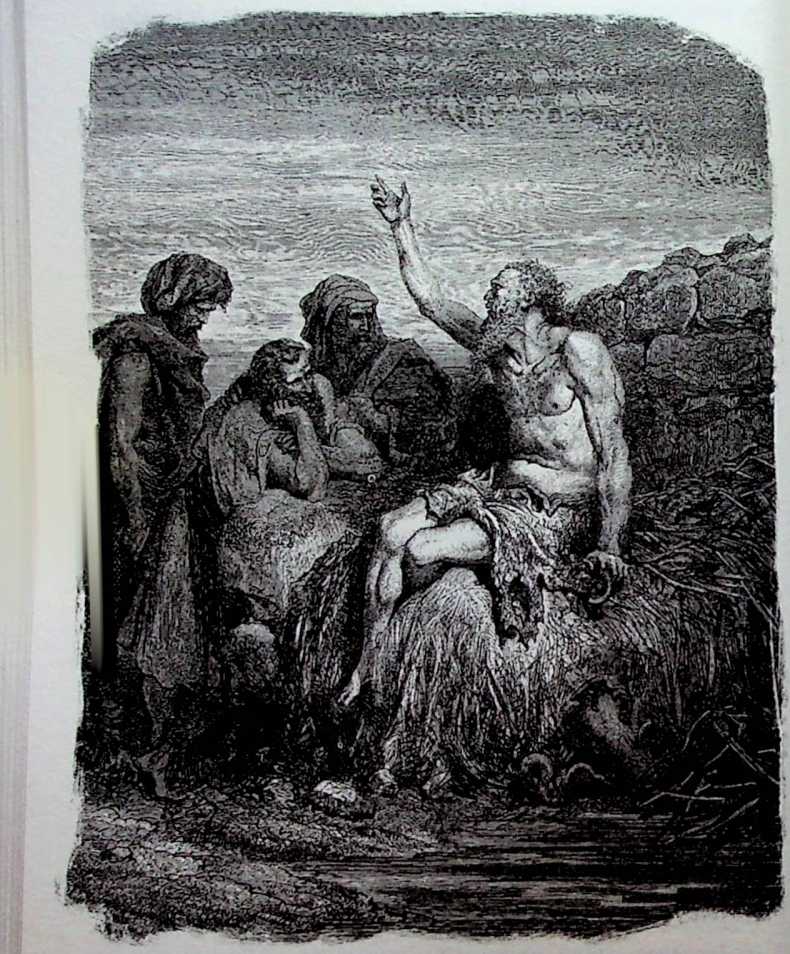 Job, assis sur son fumier, et ses amis.Gravure tirée de la Bible illustrée par Gustave Doré (1832-1883).La souffrance éternellePour faire le tour de la question posée par le titre de notre étude,nous devons dire quelques mots d’un sujet qui n’est pas abordédans le livre de Job, mais qui est plus angoissant que tout Ifreste : la souffrance éternelle. Comment Dieu peut-il permettique certaines de ses créatures, objets de sa sollicitude, soieperdues à toujours, dans les ténèbres du dehors, où il y a despleurs et des grincements de dents ?Nous ne pouvons qu’effleurer le problème qui reste en bonne partieinsoluble. De toute façon, dès que nous abordons la question dupéché, nous ne pouvons jamais trouver d’explication satisfaisante.Par définition, le péché est inexplicable, puisqu'il n'aurait jamais dûet ne devrait jamais être ! Il est donc normal que sa conséquenceultime, le châtiment éternel, échappe aussi à toute solution.Ce qu’il faut souligner, sur la base de l'Écriture, c'est que cen’est point par la volonté de Dieu que les réprouvés périssent.L’Éternel ne désire pas la mort de celui qui meurt1. Celan'empêche pas le pécheur impénitent de mourir mais ce n’estPourquoi Dieu permet-il la souffrance ?pas Dieu le responsable de cette mort. Chacun n’a qu’à s’enprendre qu’à lui-même.Le châtiment éternel, c’est essentiellement la séparationdéfinitive d’avec Dieu2. La sentence prononcée, c’est « Retirez-vous de moi, maudits »3. À la lumière de ces textes, les réprouvéssubissent le sort qu'ils ont eux-mêmes choisi. Ils ne voulaientpas de Dieu, Dieu ne leur impose pas sa présence, qui d’ailleursleur serait intolérable vu leurs dispositions intérieures. On peutdire d’eux ce que David prédisait à propos de Judas : « Il aimaitla malédiction : qu'elle tombe sur lui ! Il ne se plaisait pas à lamalédiction, qu’elle s'éloigne de lui ! Évidemment, en dehorsd’un contact intime avec le Dieu vivant, l’homme reste à jamaismutilé et malheureux. Mais ce qui est tragique, et qu’on peutconstater dès ici-bas, c’est que beaucoup ne veulent pas venir àJésus pour avoir la vie5.Dieu a pourvu, par un sacrifice infini, au salut de quiconqueveut l’accepter. L’Évangile doit être prêché et la grâce offerte àchacun6. Ceux qui n’ont pas entendu l’Évangile seront jugésselon leurs lumières, mais ils seront quand même inexcusables,parce qu'à leur manière ils se seront détournés du Dieu qu’ilsconnaissaient très imparfaitement sans doute, mais malgré touten vertu d’une révélation qui leur avait été accordée7.Quand nous contemplons la croix, nous pouvons être pleinementconvaincus de la justice et de l'amour du Seigneur. Il ne condamneraau feu éternel que ceux pour lesquels il n’y a rien d’autre à faire. LuiAppendicequi a donné son Fils pour le salut des hommes, est certainementbien plus désireux que nous de voir chacun se convertir et vivre.Ajoutons un dernier mot ; on dit parfois : Dieu est trop bon pourpermettre la souffrance éternelle des damnés. Celui qui plusque n’importe quel prophète ou n’importe quel apôtre a parléde la géhenne, c'est Jésus lui-même. Sur une quarantaine detextes où ce sujet est abordé d’une façon directe dans la Bible, ily en a bien trente qui sont des paroles du Sauveur. Alors, nousn’avons qu’à nous incliner. Lui qui était l’amour incarné avaitcertainement une notion plus profonde de la bonté de Dieu quecelle que nous pouvons avoir. C’est justement par amour qu'ila multiplié les paroles les plus sévères. Nous aussi, si nousvoulons avoir un amour authentique pour les hommes nousdevons les avertir avec sérieux, dans l’espérance que « Dieuleur donnera la repentance pour arriver à la connaissance de lavérité »* 8. Soyons là aussi, pratiques, humbles et positifs.Que la pensée du châtiment éternel ne soit pas pour nous unprétexte à la révolte ou au doute, mais un puissant stimulantpour prêcher l’Évangile avec passion à tous ceux que nouspouvons atteindre.1 Ézéchiel 18.32.3 Matthieu 25.41.5 Jean 5.40.7Romains 1.19-21.2 2 Thessaloniciens 1.9.4 Psaume 109.17.6 Marc 16.15.82 Timothée 2.25-26.La collectionCroire-PocketUn regard chrétiensur le BouddhismeTailler la routeLa dépression,on peut en guérirJésus en questions N°1Sa naissance et son milieu,les évangiles et l’histoireJésus en questions N°2Son procès, sa mortet sa résurrectionJésus en questions N°3Dans la Bible, le christianisme,le mondeCréés pour être heureuxFêtes chrétienneset quelques autresPourquoi Dieu permet-illa souffrance ?Charles LerouxEntretiens avecJess Abad, Frédéric NiguèsEntretiens avecClaude Buchhold,Jean-Louis Richardeau,CollectifCollectifCollectifPhilippe MalidorJosé LonckeJules-Marcel Nicole«Cro/reAbonnez-vous ou commandezles Croire-Pockets de votre choix(avec offre de bienvenue)Remplissez le verso de ce coupon, découpez-le etrenvoyez-le avec votre règlement àCroire-Publications48 rue de Lille75007 Parisi Pour tout renseignement : +33(0)9 50 59 61 36IIIIPour les Belges, Suisses et Canadiens, voir les indications de la page 2III1Pourquoi Dieupermet-il la souffrance ?Job à l’épreuve de ses amisJules-Marcel Nicole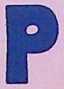 ersonne n’échappe à la question.Pour le chrétien, elle est parfois plus épineuse encore car laBible présente un Dieu juste, amour et puissant. La questionse transforme donc pour lui en un problème insoluble « PourquoiDieu permet-il la souffrance ? »Il y a plusieurs millénaires, Job et ses amis ont été confrontés euxaussi à ces difficultés. Le premier n'a pas compris ce qui lui arrivait ;les autres ont cru comprendre en tentant de lui faire admettre qu’ilavait certainement dû pécher pour qu'il lui arrive tant de malheurs.Un dialogue difficile, impossible même, car Job ne s’estimait pascoupable.Il a fallu que Dieu lui-même intervienne dans le discours et remettechacun à sa place...Ce Croire-Pocket est la en 1983. Nousdevons cette éludeJules-Marcel Nicole quien avait fait uyté^Of^^WWIenne de Morges en Suisse.1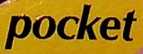 Prix : 5 €8 CHF97828550912041 Job 15.4.4 Job 11.13-15.7 Job 42.7.2 Job 22. 3 Job 4.7-9.5 Job 6.14. 6 Job 13.7.8 Job 16.2.11 Genèse 3.16-18.13 Galates 6.7.12 Nouveaux Discours, 1848, p.46 et 51.14 2 Samuel 12.13-14.21 Job 33.14-16.22 Job 36.15.23 Job 33.31-32.24 Proverbes 30.8-9.25 Deutéronome 32.15.26 Ésaïe 38.17.29 Jean 15.2.31 Ecclésiaste 7.14.27 Luc 15.30Job 36.21.32 Job 9.34-35.28 Deutéronome 8.2-5.33 Job 23.2.34 Job 9.2-3.35 Job 14.4.36 Job 13.26.37 Job 31.33.38 Job 33.9.39 Job 27.5-6.40 Job 31.41 Job 31.35-36.42 Job 42.7.43 Job 9.22-23.44 Job 24.22-23.45 Job 24.12.46 Job 38.2.47 2 Pierre 3.9.482 Pierre 3.15 ; Romains 2.4.482 Pierre 3.15 ; Romains 2.4.49 Job 35.14.30 Job 1.21 ; 2.10.3 Hébreux 11.25.51 Job 6.10.52 Job 21.16.54 Job 13.5. La traduction55 Job 16.19-21.58 Job 17.3.87 Job 19.25-26.58 Job 42.3.89 Job23.13-15.80 Job 1.8.61 Job 1.11.82 Job 2.5.63 Luc 13.16 ;Actes10.38.63 Luc 13.16 ;Actes10.38.84 Exode 4.11.65 Actes 13.11.881 Corinthiens 11.30-32.87 Voir Hébreux 2.14.88 Job 19.6,21.89 Romains 5.15.701 Pierre 3.14.711 Corinthiens 4.9.1 Job 38.1.2 Job 3.20-21.3 Job 10.2-3.4Job 13.23-24.5 Job 24.1.6Job 31.35-36.7Job 39.37-38.8Job 42.3-5-6.9Job 39.1-3.10 Job 40.14.11 Job 41.3.12 Job 19.25-27.13 Job 42.2.14 Romains 8.28 et 39.15Job38.3.16Job 38.4-5.17Job 38.12.18Job 38.31.19 Job 38.33.20 Job 39.22.21 Job 39.30.22 Job 40.4.23 Job 41.1.24 Job 38.2 et 42.3.25 Deutéronome 29.29.261 Corinthiens 10.13.27 Hébreux 12.11.28 Apocalypse 12.11.29 Jean 13.7.30 Ésaïe 53.4-5.31 Job 17.3.32 Luc 23.31.331 Timothée 6.13.34 Jean 14.31.35 Jean 15.13.361 Corinthiens 2.7.371 Pierre 1.12.38 Apocalypse 21.4.39 Ésaïe 35.10.1 Le ciel par-dessus le toitEntretiens avec Jacky Van Thuyne,Philippe Auzenet2 Des musulmansrencontrent Jésus-Christ3 Prières du soir et du matin4 Au cœur de nos villes,Dieu?Entretiens avec Djamila, ToycanWilliam BarclayEntretiens avecJean-Bernard Racine, Alain Batail5 J’ai du mal à croireChristophe Desplanque,Philippe de Pol, Pascal Keller6 Si ça vous chante...7 Des mots qui disent la foiPhilippe MalidorPascal Gonzalez, Thierry Huser,Alain Nisus, Joël Richerd8 Moïse, l’ami de DieuPierre-Yves Zwahleninterrogé par Philippe Malidor9 Dieu est-il vert ?Frédéric Baudin10 Pourquoi moi?Entretiens avecCyril Gallay, Élizabeth Félix,Louis Pelzer11 Martin Luther King,Apôtre de la non-violenceEddy Nisus, W. et A. Hatton,Thierry Huser, José Loncke, MLK